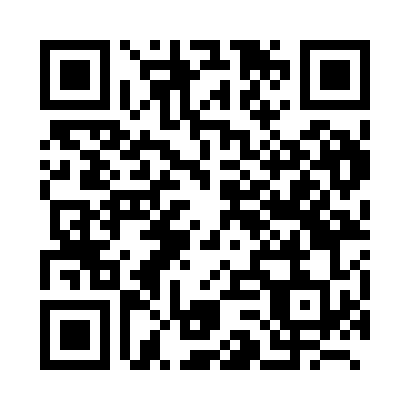 Prayer times for Gendron, BelgiumMon 1 Apr 2024 - Tue 30 Apr 2024High Latitude Method: Angle Based RulePrayer Calculation Method: Muslim World LeagueAsar Calculation Method: ShafiPrayer times provided by https://www.salahtimes.comDateDayFajrSunriseDhuhrAsrMaghribIsha1Mon5:217:161:445:178:1310:012Tue5:187:141:435:188:1410:033Wed5:167:111:435:198:1610:054Thu5:137:091:435:208:1810:075Fri5:107:071:435:218:1910:096Sat5:077:051:425:228:2110:117Sun5:057:031:425:228:2210:138Mon5:027:011:425:238:2410:159Tue4:596:591:425:248:2510:1710Wed4:566:561:415:258:2710:2011Thu4:546:541:415:258:2910:2212Fri4:516:521:415:268:3010:2413Sat4:486:501:405:278:3210:2614Sun4:456:481:405:288:3310:2915Mon4:426:461:405:288:3510:3116Tue4:396:441:405:298:3610:3317Wed4:366:421:405:308:3810:3618Thu4:336:401:395:308:4010:3819Fri4:316:381:395:318:4110:4020Sat4:286:361:395:328:4310:4321Sun4:256:341:395:328:4410:4522Mon4:226:321:385:338:4610:4823Tue4:196:301:385:348:4810:5024Wed4:166:281:385:348:4910:5325Thu4:136:261:385:358:5110:5526Fri4:106:241:385:368:5210:5827Sat4:066:221:385:368:5411:0028Sun4:036:211:375:378:5511:0329Mon4:006:191:375:388:5711:0630Tue3:576:171:375:388:5811:08